Президиум заседания (слева направо: Черняков И.В., Величко С.Н., Пецевич Ж.А.)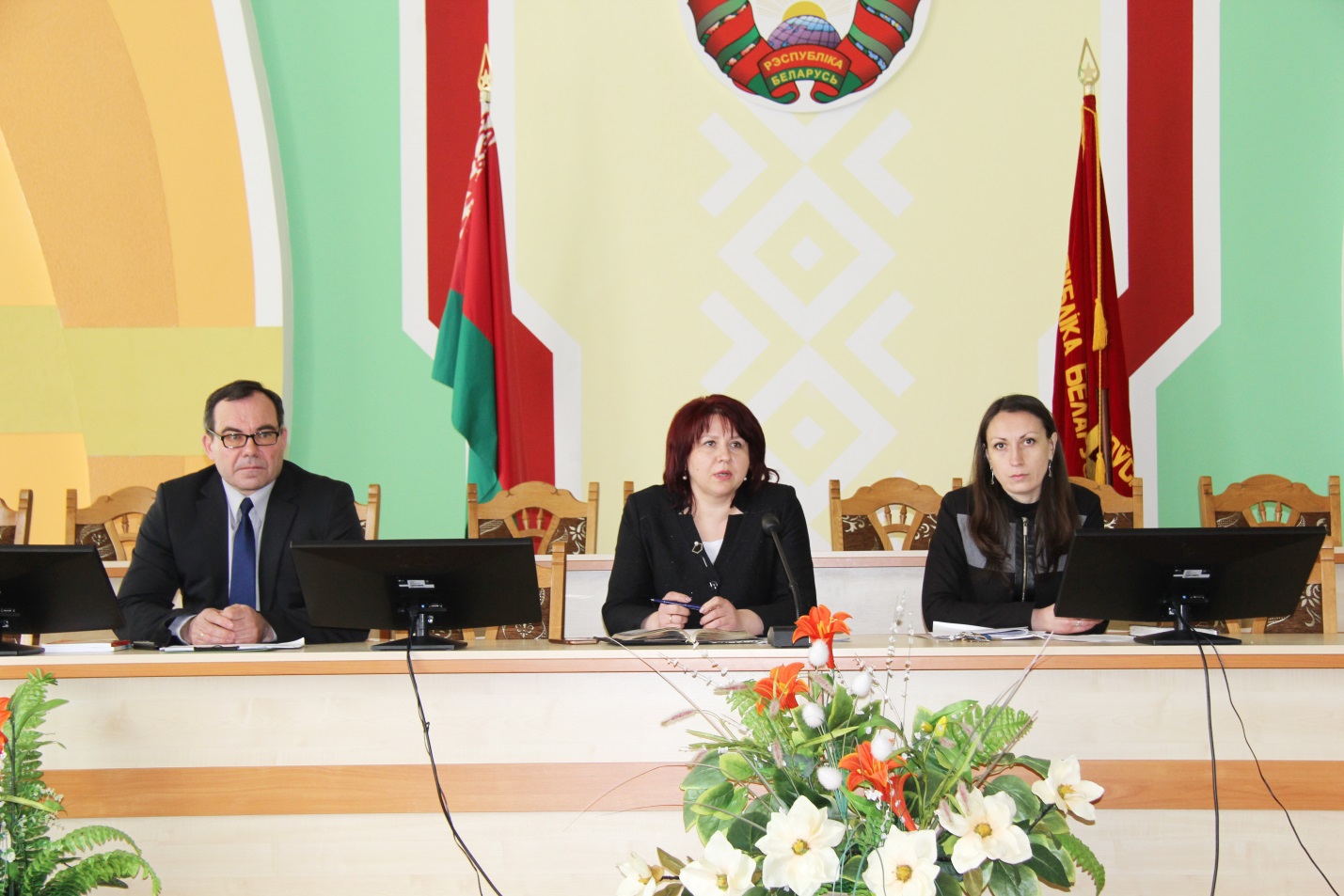 Общие планы собравшихся 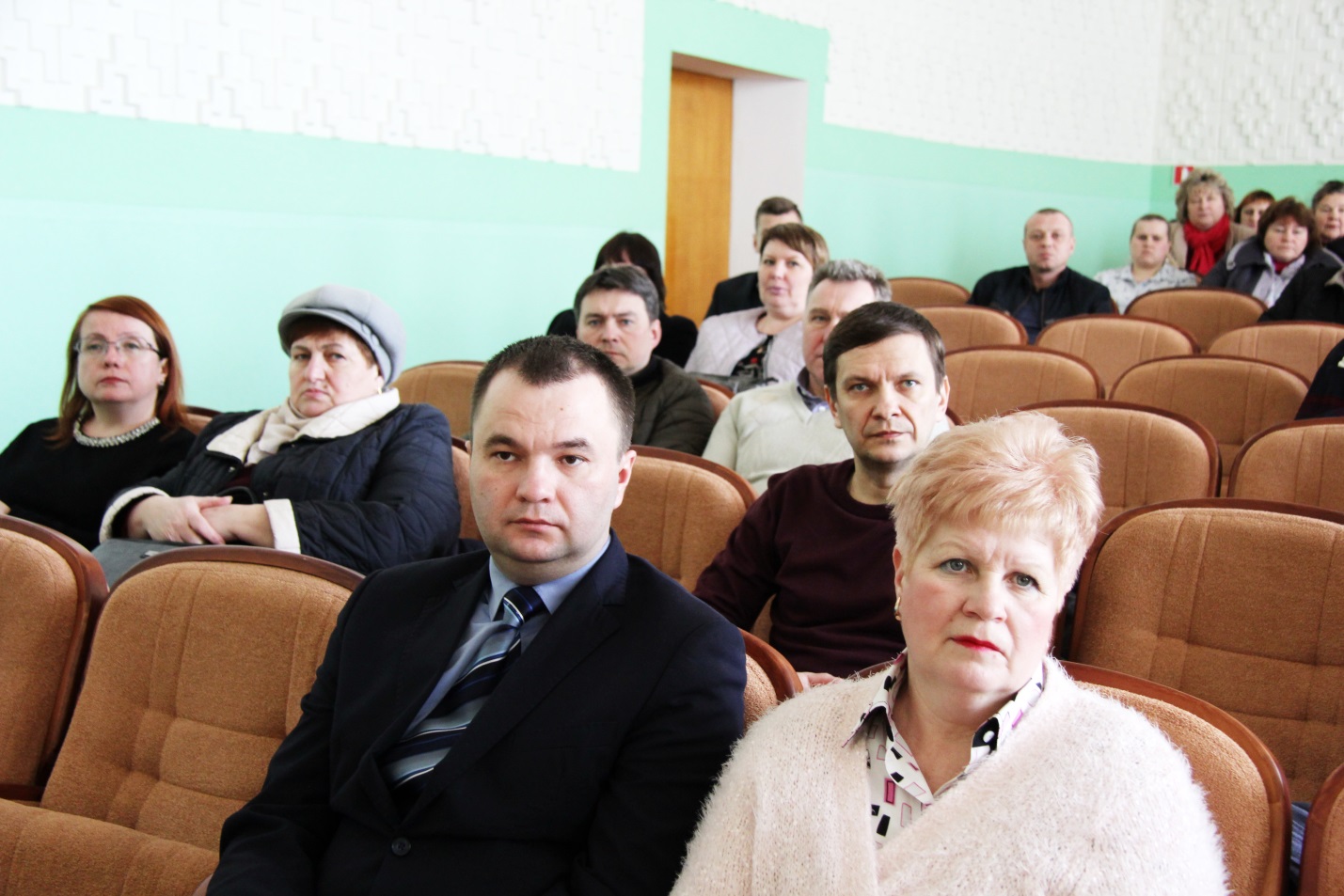 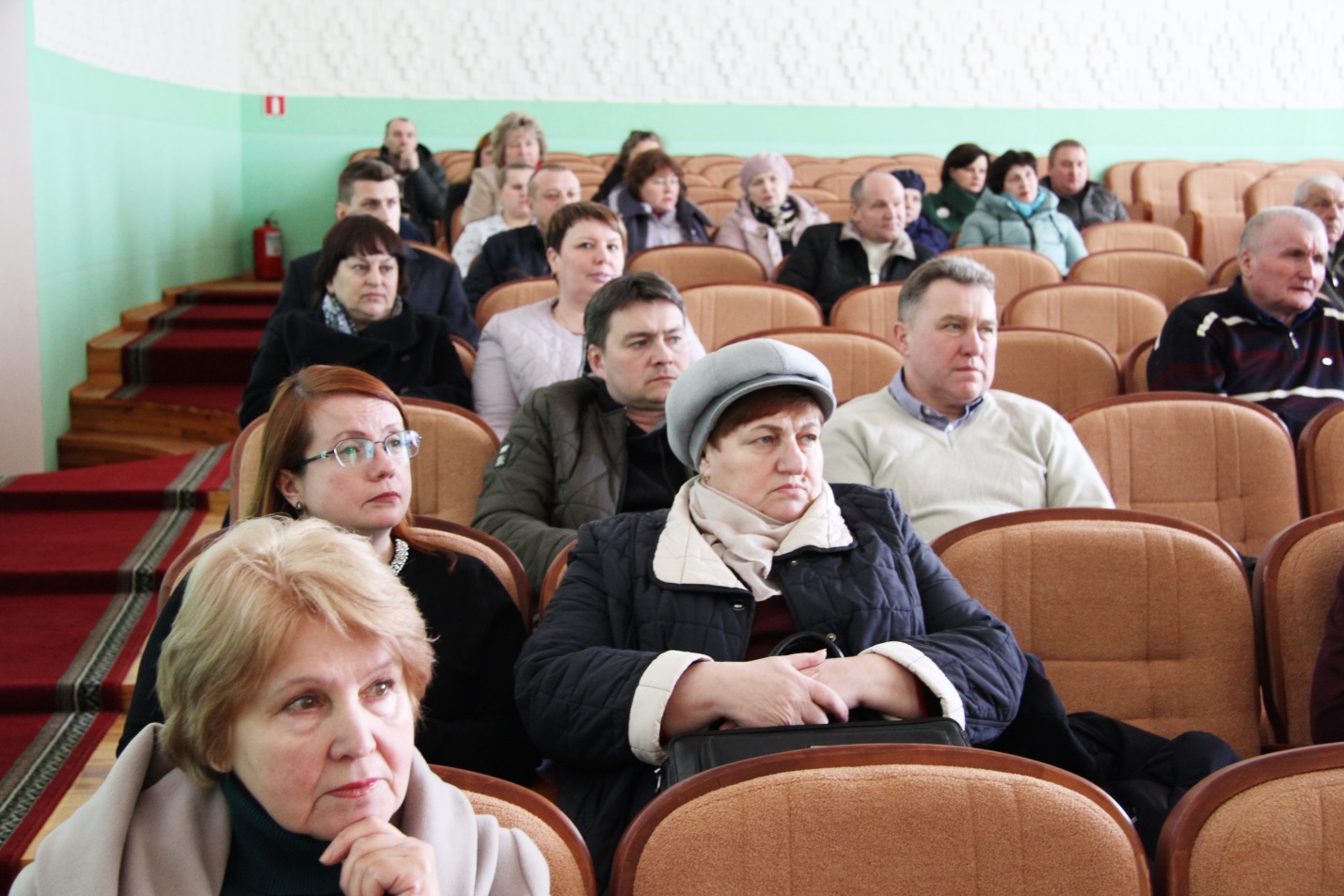 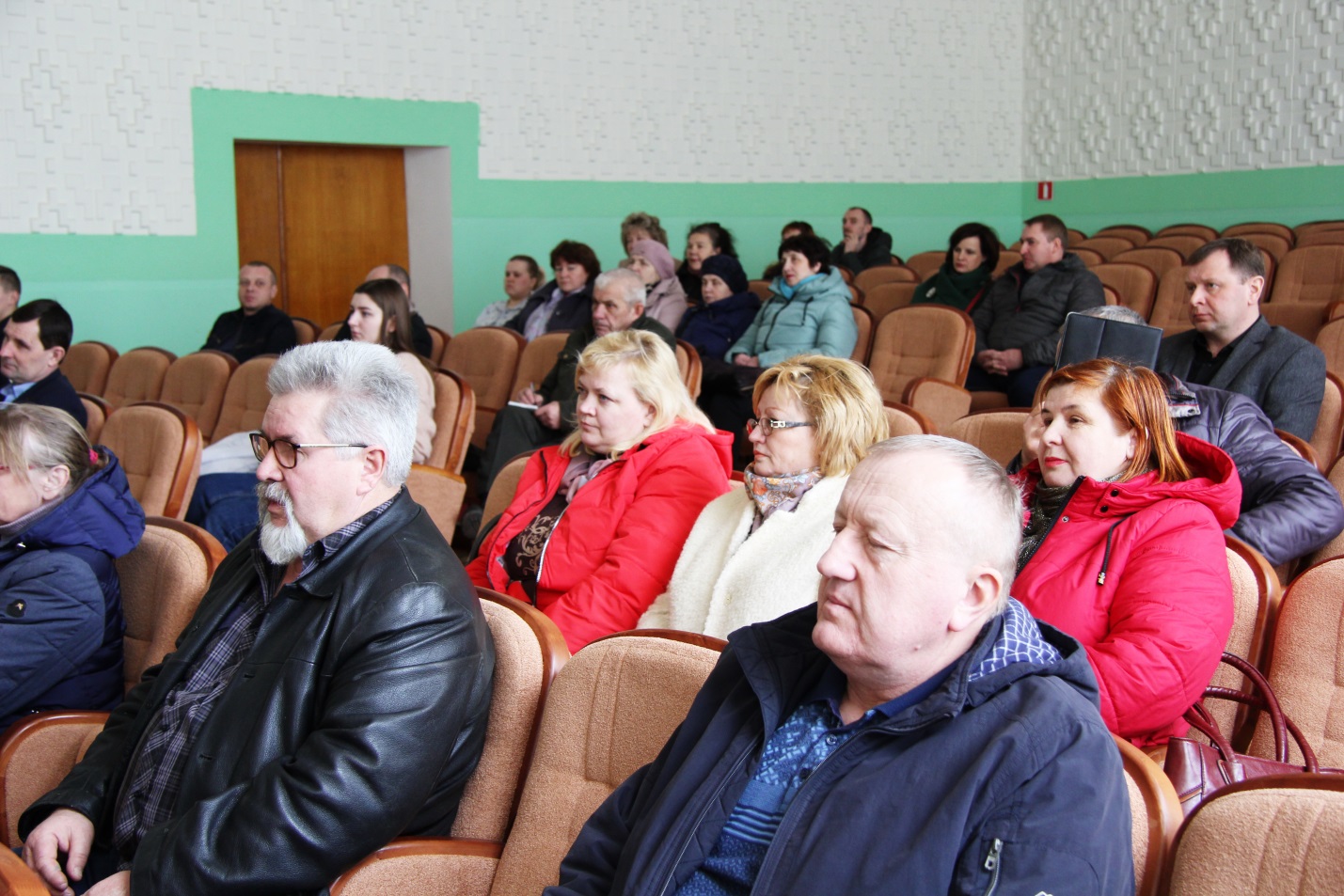 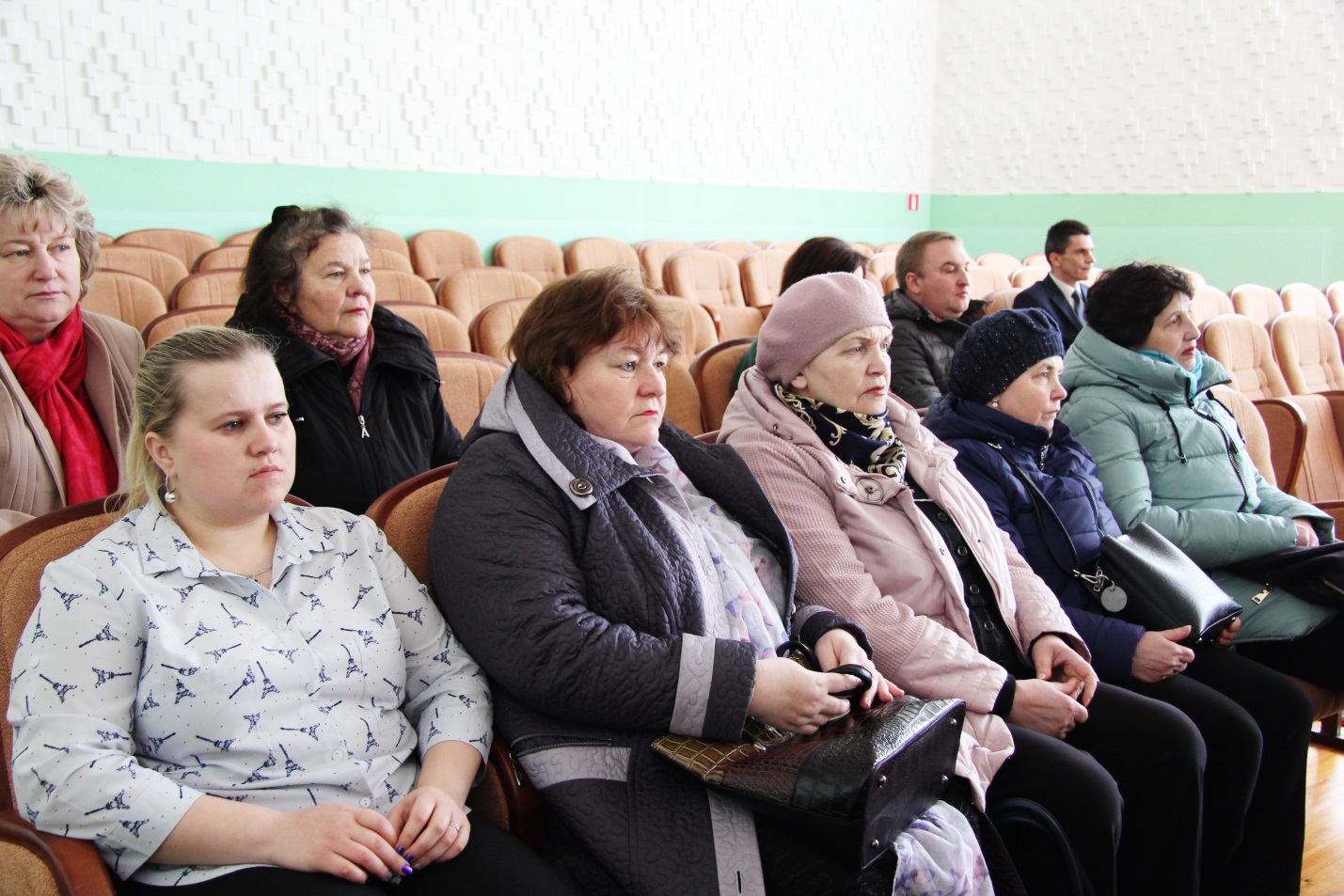 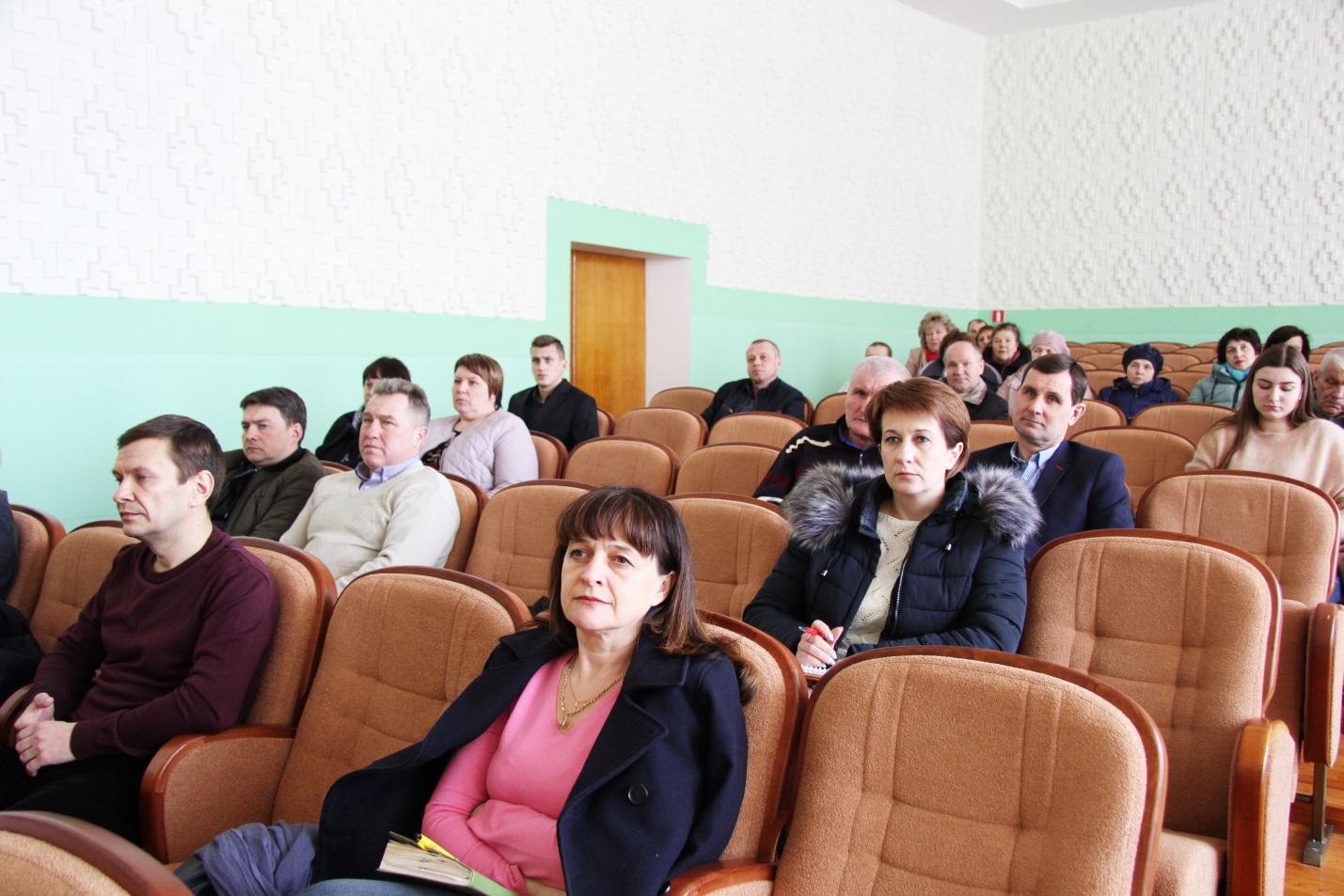 Выступление Чернякова И.В.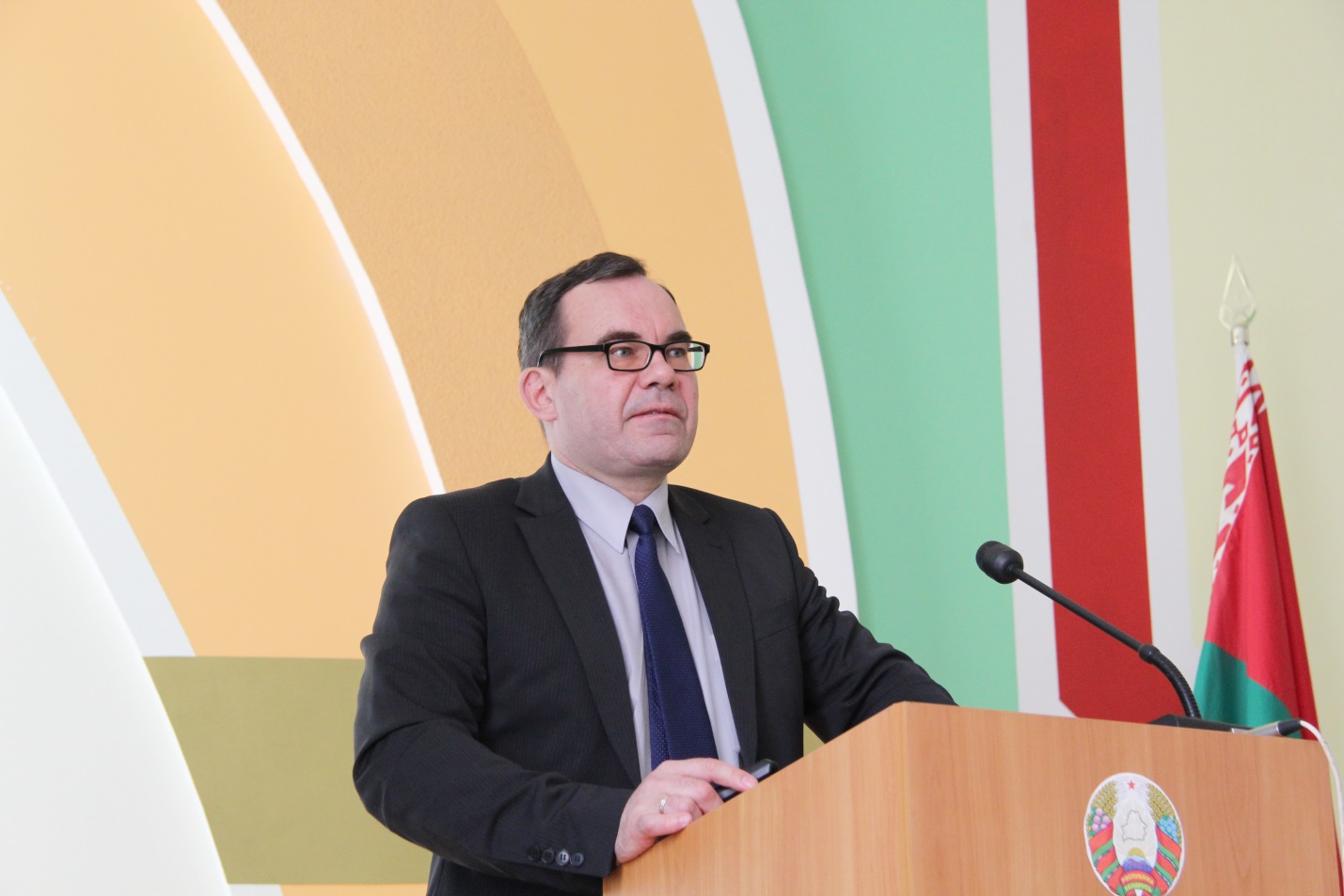 Выступление Пецевич Г.В.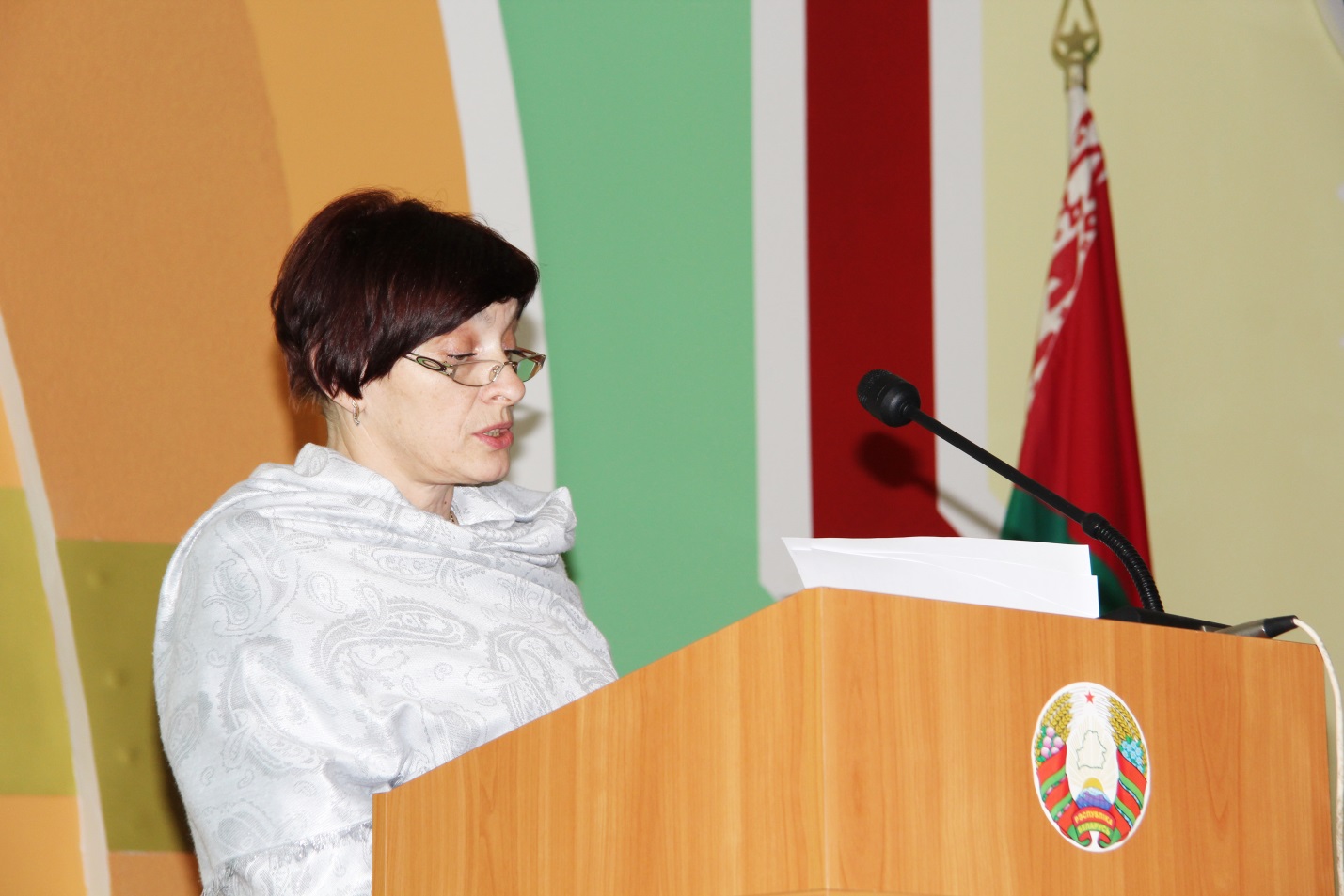 Выступление Булочка Г.О.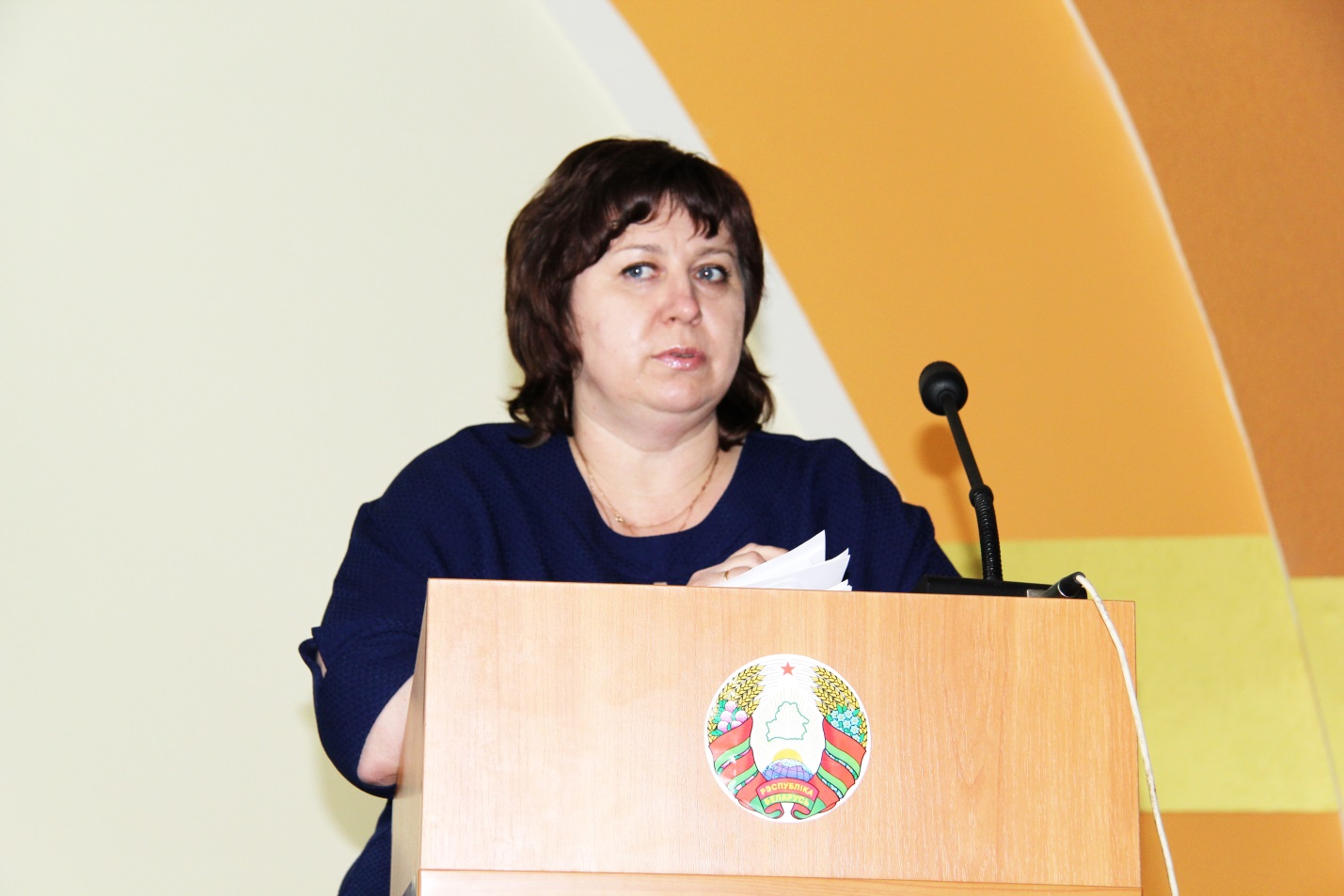 Выступение Дубакова П.Ю.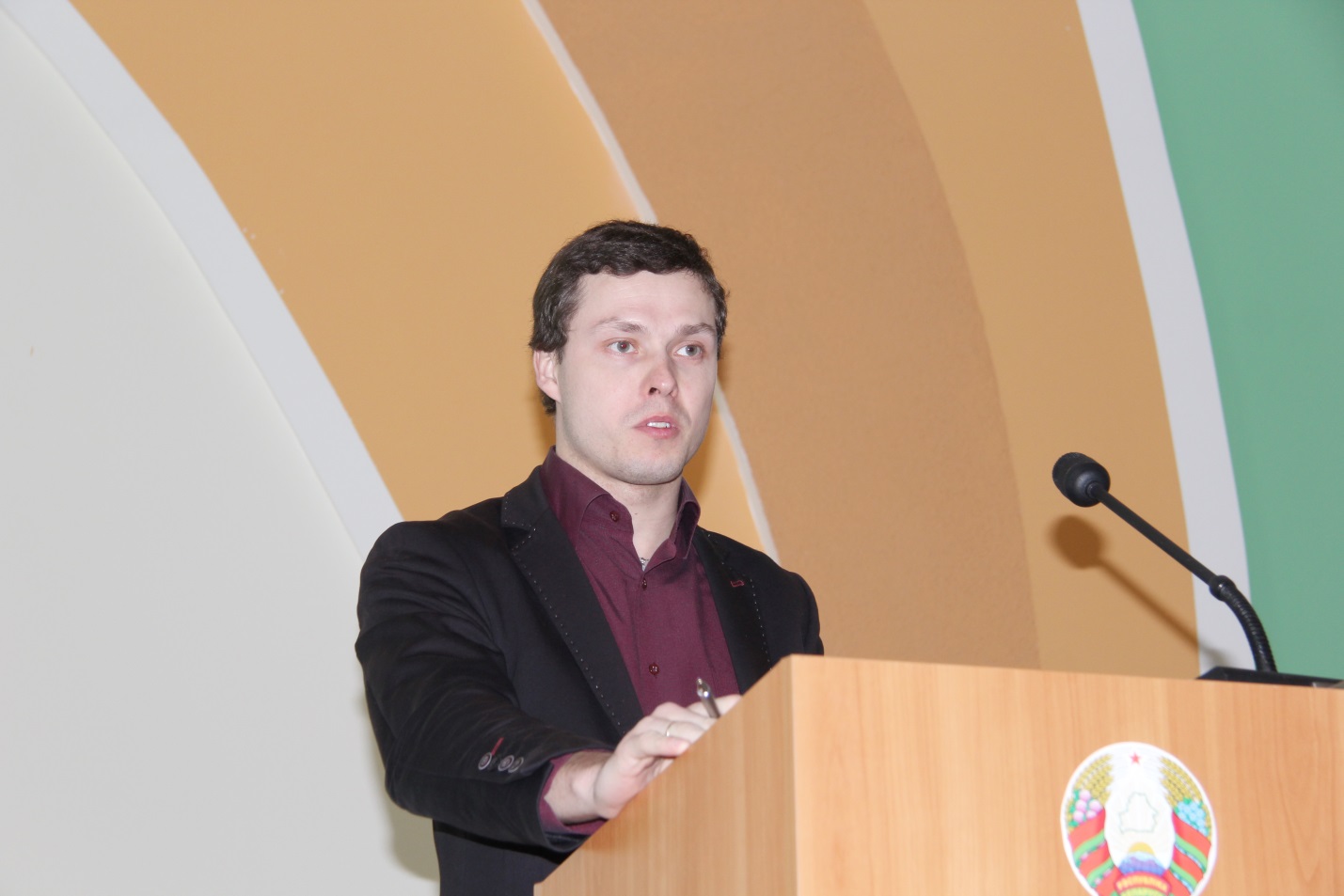 